Муниципальное автономное общеобразовательное учреждение «Прииртышская средняя общеобразовательная школа»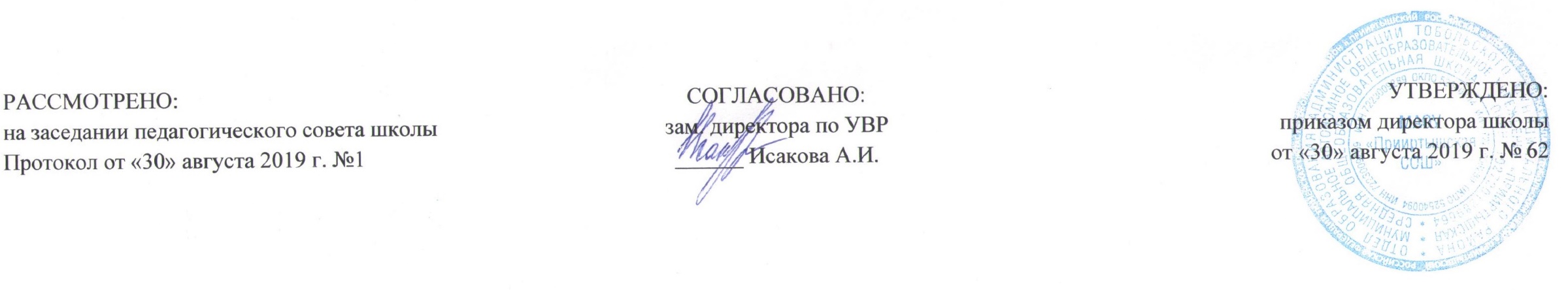 РАБОЧАЯ ПРОГРАММА по английскому языкудля 9 классана 2019-2020 учебный годПланирование составлено в соответствии 	ФГОС ООО	Составитель программы: Киргинцева Елена Николаевна, учитель иностранных языков высшей категории.п. Прииртышский, 2019 годПланируемые результаты освоения учебного предмета «Английский язык»:1) приобретение начальных навыков общения в устной и письменной форме с носителями иностранного языка на основе своих речевых возможностей и потребностей; освоение правил речевого и неречевого поведения;2) освоение начальных лингвистических представлений, необходимых для овладения на элементарном уровне устной и письменной речью на иностранном языке, расширение лингвистического кругозора;3) сформированность дружелюбного отношения и толерантности к носителям другого языка на основе знакомства с жизнью своих сверстников в других странах, с детским фольклором и доступными образцами детской художественной литературы.Речевая компетенция в следующих видах речевой деятельности:ГоворениеДиалогическая речь. Развитие у школьников диалогической речи предусматривает овладение ими умениями вести диалог этикетного характера, диалог-расспрос, диалог-побуждение к действию и диалог-обмен мнениями, а также их комбинации:        Речевые умения при ведении диалогов этикетного характера:начать, поддержать и закончить разговор;поздравить, выразить пожелания и отреагировать на них;выразить благодарность;вежливо переспросить, выразить согласие/ отказ.       Объем этикетных диалогов – до 4 реплик со стороны каждого учащегося.      Речевые умения при ведении диалога-расспроса:запрашивать и сообщать фактическую информацию (Кто? Что? Как? Где? Куда? Когда? С кем? Почему?), переходя с позиции спрашивающего на позицию отвечающего;целенаправленно расспрашивать, «брать интервью».      Объем данных диалогов – до 6 реплик со стороны каждого учащегося.      Речевые умения при ведении диалога-побуждения к действию:обратиться с просьбой и выразить готовность/отказ ее выполнить;дать совет и принять/не принять его;пригласить к действию/взаимодействию и согласиться/не согласиться принять в нем участие;сделать предложение и выразить согласие/несогласие, принять его, объяснить причину.      Объем данных диалогов – до 4 реплик со стороны каждого учащегося.      Речевые умения при ведении диалога –обмена мнениями:выразить точку зрения и согласиться/не согласиться с ней;высказать одобрение/неодобрение;выразить сомнение;выразить эмоциональную оценку обсуждаемых событий   (радость/огорчение,  желание/нежелание);выразить эмоциональную поддержку партнера, в том числе с помощью комплиментов.       Объем диалогов - не менее 5-7 реплик со стороны каждого учащегося.       При участии в этих видах диалога и их комбинациях школьники решают различные коммуникативные задачи, предполагающие развитие и совершенствование культуры речи и соответствующих речевых умений.Монологическая речь. Развитие монологической речи предусматривает овладение учащимися следующими умениями: кратко высказываться о фактах и событиях, используя основные коммуникативные типы речи (описание, повествование, сообщение, характеристика), эмоциональные и оценочные суждения;передавать содержание, основную мысль прочитанного с опорой на текст;делать сообщение в связи с прочитанным текстом.выражать и аргументировать свое отношение к прочитанному/услышанному.       Объем монологического высказывания – до 12 фраз.Ученик получит возможность научиться:делать сообщение на заданную тему на основе прочитанного;комментировать факты из прочитанного/прослушанного текста, аргументировать своё отношение к прочитанному/прослушанному;кратко высказываться без предварительной подготовки на заданную тему в соответствии с предложенной ситуацией общения;кратко излагать результаты выполненной проектной работы.АудированиеУченик получит возможность научиться:выделять основную мысль в воспринимаемом на слух тексте;отделять в тексте, воспринимаемом на слух, главные факты от второстепенных;использовать контекстуальную или языковую догадку при восприятии на слух текстов, содержащих незнакомые слова;игнорировать незнакомые языковые явления, несущественные для понимания основного содержания воспринимаемого на слух текста.ЧтениеШкольники учатся читать и понимать аутентичные тексты с различной глубиной и точностью проникновения в их содержание (в зависимости от вида чтения): с пониманием основного содержания (ознакомительное чтение); с полным пониманием содержания (изучающее чтение); с выборочным пониманием нужной или интересующей информации (просмотровое/поисковое чтение).       Содержание текстов должно соответствовать возрастным особенностям и интересам учащихся 8 классов, иметь образовательную и воспитательную ценность, воздействовать на эмоциональную сферу школьников.       Независимо от вида чтения возможно использование двуязычного словаря.        Чтение с пониманием основного содержания текста осуществляется на аутентичных материалах, отражающих особенности быта, жизни, культуры стран изучаемого языка.       Умения чтения, подлежащие формированию:определять тему, содержание текста по заголовку;выделять основную мысль;выбирать главные факты из текста, опуская второстепенные;устанавливать логическую последовательность основных фактов/ событий в тексте.       Объем текста – до 500 слов.       Чтение с полным пониманием текста осуществляется на облегченных аутентичных текстах разных жанров.      Умения чтения, подлежащие формированию:полно и точно понимать содержание текста на основе его информационной переработки (языковой догадки, словообразовательного и грамматического анализа, выборочного перевода, использование страноведческого комментария);оценивать полученную информацию, выразить свое мнение;прокомментировать/объяснить те или иные факты, описанные в тексте.      Объем текста - до 600 слов.       Чтение с выборочным понимание нужной или интересующей информациипредполагает умение просмотреть аутентичный текст, (статью или несколько статей из газеты, журнала, сайтов Интернет) и выбрать информацию, которая необходима или представляет интерес для учащихся.Ученикполучит возможность научиться:читать и полностью понимать несложные аутентичные тексты, построенные в основном на изученном языковом материале;догадываться о значении незнакомых слов по сходству с русским/родным языком; по словообразовательным элементам, по контексту;игнорировать в процессе чтения незнакомые слова, не мешающие понимать основное содержание текста;пользоваться сносками и лингвострановедческим справочником.Письменная речьОвладение письменной речью предусматривает развитие следующих умений:делать выписки из текста;писать короткие поздравления с днем рождения, другими праздниками, выражать пожелания; (объемом 30-40 слов, включая написание адреса);заполнять бланки (указывать имя, фамилию, пол, возраст, гражданство, адрес);писать личное письмо по образцу/ без опоры на образец (расспрашивать адресат о его жизни, делах, сообщать то же о себе, выражать благодарность, просьбу), используя материал одной или нескольких тем, усвоенных в устной речи и при чтении, употребляя необходимые формулы речевого этикета (объем личного письма 80-90 слов, включая адрес).       Успешное овладение английским языком на допороговом уровне (соответствующем международному стандарту) предполагает развитие учебных и компенсаторных умений при обучении говорению, письму аудированию и чтению.В 8 классеобучения у учащиеся развиваются такие специальные учебные умения как:осуществлять информационную переработку иноязычных текстов, раскрывая разнообразными способами значения новых слов, определяя грамматическую форму;пользоваться словарями и справочниками, в том числе электронными;участвовать в проектной деятельности, в том числе межпредметного характера, требующей использования иноязычных источников информации.       В основной школе также целенаправленно осуществляется развитие компенсаторных умений - умений выходить из затруднительных положений при дефиците языковых средств, а именно: развитие умения использовать при говорении переспрос,перифраз, синонимичные средства, мимику, жесты, а при чтении и аудировании языковую      догадку,    тематическое    прогнозирование     содержания,   опускать/игнорировать информацию, не мешающую понять основное значение текста.Языковая компетентность (владение языковыми средствами)Фонетическая сторона речиНавыки адекватного произношения и различения на слух всех звуков изучаемого иностранного языка, соблюдения ударения и интонации в словах и фразах, ритмико-интонационные навыки произношения различных типов предложений, выражение чувств и эмоций с помощью эмфатической интонации.Ученик получит возможность научиться:выражать модальные значения, чувства и эмоции с помощью интонации;различать на слух британские и американские варианты английского языка.ОрфографияЗнание правил чтения и орфографии и навыки их применения на основе изучаемого лексико-грамматического материала.Лексическая сторона речиУченик научится:Расширение объема продуктивного и рецептивного лексического минимума за счет лексических средств, обслуживающих новые темы, проблемы и ситуации общения. Объём 300 лексических единиц, включающих устойчивые словосочетания, оценочную лексику, реплики-клише речевого этикета, отражающие культуру стран изучаемого языка. Развитие навыков их распознавания и употребления в речи.Знание основных способов словообразования: а) аффиксации:глаголыспрефиксамиre- (rewrite);существительныессуффиксами –ness (kindness), -ship (friendship), -ist (journalist), -ing (meeting);прилагательныессуффиксами –y (lazy), -ly (lovely), - ful (helpful), -al (musical), -ic (fantastic), - ian/an (Russian), -ing (boring); - ous (famous), префиксом un- (unusual);наречияссуффиксом - ly (quickly);числительныессуффиксами –teen (nineteen), -ty (sixty), -th (fifth)б) словосложения: существительное + существительное (football)в) конверсии (образование существительных от неопределенной формы глагола – tochange – change).Распознавание и использование интернациональных слов (doctor).Ученик получит возможность научиться:употреблять в речи в нескольких значениях многозначные слова, изученные в пределах тематики основной школы;находить различия между явлениями синонимии и антонимии;распознавать принадлежность слов к частям речи по определённым признакам (артиклям, аффиксам и др.);использовать языковую догадку в процессе чтения и аудирования (догадываться о значении незнакомых слов по контексту и по словообразовательным элементам).Грамматическая сторона речиВыпускник научится:Расширение объема значений грамматических средств, изученных в начальной школе, и овладение новыми грамматическими явлениями. Знание признаков и навыки распознавания и употребления в речи нераспространенных и распространенных простых предложений, в том числе с несколькими обстоятельствами, следующими в определенном порядке (Wemovedtoanewhouselastyear); предложения с начальным It и с начальным There + tobe (It’scold. Itisfiveo’clock. It’sinteresting. Itwaswinter. Therearealotoftreesinthepark); сложносочиненных предложений с сочинительными союзами and, but, or; сложноподчиненных предложений с союзами и союзными словами what, when, why, which, that, who, if, because, that’swhy, than, so;; всех типов вопросительных предложений ( общий, специальный, альтернативный, разделительный вопросы в Present, Future, PastSimple, PresentPerfect, PresentContinuous); побудительных предложений в утвердительной (Becareful!) и отрицательной (Don’tworry.) форме Знание признаков и навыки распознавания и употребления в речи конструкций с глаголами на –ing: tobegoingto (для выражения будущего действия); tolove/hatedoingsomething; Stoptalking. Конструкций It takes me … to do something; to look/ feel/ be happy.Знаниепризнаковинавыкираспознаванияиупотреблениявречиправильных и неправильных глаголов в наиболее употребительных формах действительного залога в изъявительномнаклонении (Present, Past, FutureSimple, Present Perfect, PresentContinuous); и формах страдательного залога в Present, Past, FutureSimple; модальных глаголов и их эквивалентов (may, can/ be able to, must/have to/should); причастий настоящего и прошедшего времени; фразовых глаголов, обслуживающих темы, отобранные для данного этапа обучения.Навыки распознавания и употребления в речи определенного, неопределенного и нулевого артиклей; неисчисляемых и исчисляемых существительных (aflower, snow) существительных с причастиями настоящего и прошедшего времени (awritingstudent/ awrittenexercise); существительных в функции прилагательного (artgallery), степеней сравнения прилагательных и наречий, в том числе, образованных не по правилу (good-better-best); личных местоимения в именительном (my) и объектном (me) падежах, а также в абсолютной форме (mine); неопределенных местоимений (some, any); наречий, оканчивающиеся на –ly (early), а также совпадающих по форме с прилагательными (fast, high); количественных числительных свыше 100; порядковых числительных свыше 20. Ученик получит возможность научиться:распознавать сложноподчинённые предложения с придаточными: времени с союзами for, since, during; цели с союзом sothat; условия с союзом unless; определительными с союзами who, which, that;распознавать в речи предложения с конструкциями as ... as; notso ... as; either ... or; neither ... nor;распознавать в речи условные предложения нереального характера (Conditional II— If I wereyou, I wouldstartlearningFrench);использовать в речи глаголы во временных формах действительного залога: PastPerfect, PresentPerfectProgressive, Future-in-the-Past;Графика и орфография       Знание правил чтения и написания новых слов, отобранных для данного этапа обучения и навыки их применения в рамках изучаемого лексико-грамматического материала.Фонетическая сторона речи       Навыки адекватного произношения и различения на слух всех звуков английского языка; соблюдение правильного ударения в словах и фразах. Членение предложений на смысловые группы. Соблюдение правильной интонации в различных типах предложений.       Дальнейшее совершенствование слухо-произносительных навыков, в том числе применительно к новому языковому материалу.Лексическая сторона речи       Расширение объема продуктивного и рецептивного лексического минимума за счет лексических средств обслуживающих новые темы, проблемы и ситуации общения. К 900 лексическим единицам, усвоенным школьниками ранее, добавляются около 300 новых лекических единиц, в том числе наиболее распространенные устойчивые словосочетания, оценочная лексика, реплики-клише речевого этикета, отражающие культуру стран изучаемого языка.       Развитие навыков их распознавания и употребления в речи.       Расширение потенциального словаря за счет интернациональной лексики и овладения овыми словообразовательными средствами:1)     аффиксамиглаголов dis- (discover), mis- (misunderstand); - ize/ise (revise);существительных –sion/tion (impression/information), -ance/ence (performance/influence) , -ment (development),-ity (possibility);прилагательных –im/in (impolite/informal), -able/ible( sociable/possible), - less (homeless), -ive (creative), inter- (international);2) словосложением: прилагательное + прилагательное ( well-known) , прилагательное + существительное ( blackboard);3) конверсией: прилагательными, образованными от существительных ( cold – coldwinter). Грамматическая сторона речи         Расширение объема значений грамматических явлений, изученных во 5-7 классах, и овладение новыми грамматическими явлениями.         Знание признаков и навыки распознавания и употребления в речи всех типов простых предложений, изученных ранее, а также предложений с конструкциями as… as, notso ….as, either… or, neither … nor; условных предложений реального и нереального характера (Conditional I and II), а также, сложноподчиненных предложений с придаточными: времени с союзами for, since, during; цели с союзом sothat; условия с союзом unless; определительными с союзами who, which, that.        Понимание при чтении сложноподчиненных предложений с союзами whoever, whatever, however, whenever; условных предложений нереального характера Conditional III (IfPetehadreviewedgrammar, hewouldhavewrittenthetestbetter.), конструкций с инфинитивом типа I sawPetercross/crossingthestreet. He seems to be a good pupil. I want you to meet me at the station tomorrow, конструкцийbe/get used to something; be/get used to doing something.Знаниепризнаковинавыкираспознаванияиупотреблениявречиглаголоввновыхдляданногоэтапавидо-временныхформахдействительного (Past Continuous, Past Perfect, Present Perfect Continuous, Future-in-the-Past) истрадательного (Present, Past, Future Simple in Passive Voice) залогов; модальныхглаголов (need, shall, could, might, would, should);косвенной речи в утвердительных и вопросительных предложениях в настоящем и прошедшем времени; формирование навыков cогласования времен в рамках сложного предложения в плане настоящего и прошлого.         Навыки распознавания и понимания при чтении глагольных форм в FutureContinuous,PastPerfectPassive; неличных форм глагола (герундий, причастия настоящего и прошедшеговремени).         Знание признаков и навыки распознавания и употребления в речи определенного, неопределенного и нулевого артиклей (в том числе и с географическими названиями); возвратных местоимений, неопределенных местоимений и их производных (somebody, anything, nobody, everything, etc.), устойчивых словоформ в функции наречия типа sometimes, atlast, atleast, etc., числительных для обозначения дат и больших чисел.         Навыки распознавания по формальным признаками и понимания значений слов и словосочетаний с формами на –ing без различения их функций (герундий, причастие настоящего времени, отглагольное существительное).Социокультурная компетенция:Школьники учатся осуществлять межличностное и межкультурное общение, применяя знания о национально-культурных особенностях своей страны и страны/стран изучаемого языка, полученные на уроках иностранного языка и в процессе изучения других предметов (знания межпредметного характера).      Они овладевают знаниями о:значении английского языка в современном мире;наиболее употребительной тематической фоновой лексики и реалиях при изучении учебных тем (традиции в питании, проведении выходных дней, основные национальные праздники, этикетные особенности посещения гостей, сферы обслуживания);социокультурном портрете стран ( говорящих на изучаемом языке) и культурном наследии стран изучаемого языка.;речевых различиях в ситуациях формального и неформального общения в рамках изучаемых предметов речи.      Предусматривается также овладение умениями:представлять родную страну и культуру на иностранном языке;оказывать помощь зарубежным гостям в ситуациях повседневного общения.Ученикполучит возможность научиться:писать свое имя и фамилию, а также имена и фамилии своих родственников и друзей на английском языке;правильно оформлять адрес на английском языке;описывать наиболее известные культурные достопримечательности Москвы и Санкт-Петербурга, городов/сел/ деревень, в которых живут школьникиКомпенсаторная компетенция Ученики будут уметь:сравнивать языковые явления родного и иностранного языков на уровне отдельных грамматических явлений, слов, словосочетаний, предложений;владеть приемами работы с текстом, пользоваться определенной стратегией чтения/аудирования в зависимости от коммуникативной задачи;действовать по образцу/аналогии при выполнении упражнений и составлении собственных высказываний в пределах тематики основной школы;осуществлять индивидуальную и совместную проектную работу;пользоваться справочным материалом (грамматическим и лингвострановедческим справочниками, двуязычным и толковым словарями, мультимедийными средствами);владеть способами и приемами дальнейшего самостоятельного изучения иностранных языков.иметь представление о языке как средстве выражения чувств, эмоций, основе культуры мышления;достигать взаимопонимания в процессе устного и письменного общения с носителями иностранного языка, установления межличностных и межкультурных контактов в доступных пределах;иметь представление о целостном полиязычном, поликультурном мире, осознавать место и роль родного и иностранных языков в этом мире как средства общения, познания, самореализации и социальной адаптации;приобщаться к ценностям мировой культуры через источники информации на иностранном языке (в том числе мультимедийные);владеть «элементарными средствами выражения чувств и эмоций на иностранном языке;стремиться к знакомству с образцами художественного творчества на иностранном языке и средствами иностранного языка;рационально планировать свой учебный труд.Содержание учебного предмета «Английский язык»	Раздел 1."Средства массовой информации: радио, телевидение, интернет." (25 ч.)Средства массовой информации. Телевизионные программы. Корпорация Би-Би-Си. Телевидение в учебном процессе. Выбор телеканалов для просмотра.  Современное телевидение. Интернет. Общение с помощью бумажных и электронных писем.	Раздел2.  "Периодическая печать: книги, журналы, газеты."(26 ч.)Сетевой жаргон  Weblish. Предпочтения в чтении. Посещение библиотеки. Музей Шерлока Холмса. Самые известные библиотеки мира. Литературные жанры. Карманные деньги. Британская пресса. Различные журналы. Журналистика. Творчество Джоан Роулинг. Электронные книги. Энциклопедия "Британика".	Раздел3.   "Наука и техника."(29 ч.)Известные учѐные. Термины "наука" и  "техника". Важные науки. Индустриальная революция. Орудия труда и современные бытовые приборы. Наука и медицина. Нил Армстронг. Исследования космоса.	Раздел4. "Жизнь и проблемы подростков."(18 ч.)Поведение подростков дома и в школе. Проблема карманных денег. Работа для подростков. Творчество Джерома Дэвида Сэлинджера. Проблема отцов и детей. Проблема расизма. Проблема иммиграции. Подростки и азартные игры. Детские и молодѐжные организации в России и других странах. Легко ли быть подростком. Тематическое планированиеВладение умениями понимать на слух иноязычный текст предусматривает понимание несложных текстов с разной глубиной и точностью проникновения в их содержание (с пониманием основного содержания, с выборочным пониманием и полным пониманием текста) в зависимости от коммуникативной задачи и функционального типа текста.       При этом предусматривается развитие следующих умений:№п/пРазделы, темыКоличество часовIСредства массовой информации: радио, телевидение, интернет271.Вводный урок. Развитие умений монологической речи2.Развитие умений ознакомительного чтения. Активный и страдательный залог3.Страдательный залог в настоящем и прошедшем временах4.Страдательный залог в настоящем и прошедшем временах. Аудирование с детальным пониманием прослушанного.5.Вчера Эндрю смотрел телевизор. Введение новой лексики6.Чтение текста « BBC”с полным охватом содержания  7.Страдательный залог в настоящем длящемся и прошедшем длящемся времени8.Телевидение в классе. Употребление существительныхadvice, information, knowledge, progress, news, money, hair9.Чтение текста «Что мы смотрим» с детальным понимания содержания, слова-омонимыserial - series10.Активизация страдательного залога. Развитие умений диалогической речи11.Страдательный залог в прошедшем совершенном времени12.Страдательный залог в прошедшем совершенном времени13.Страдательный залог в прошедшем совершенном времени. Тест14.Семья Моррисон вечером смотрит телевизор. Введение новой лексики15.Чтение текста «Современное телевидение» с детальным пониманием содержании. Развитие навыков монологической речи16.Современное телевидение. Развитие умений изучающего чтения17.Словообразование: образование слов с противоположным значением. Развитие навыков монологической и диалогической речи.18.Самое новейшее СМИ. Развитие умений ознакомительного чтения19.Повторение изученного материала по теме «средства массовой информации»  20.Тест по теме « Средства массовой информации»21.Защита проектной работы «телевидение в моей жизни»22.Как тактично поправить собеседника, Особенности употребления слов data, media23.Как писать письма24.Написание личного письма25.Урок систематизации и обобщения знаний по темам четверти26.Урок систематизации и обобщения знаний по темам четверти27.Обзор тем четвертиIIПериодическая печать: книги, журналы, газеты2128.Чтение текста «великие библиотеки мира» с детальным пониманием содержания  29.Причастие I30.Жанры книг. Введение новой лексики.31.Причастие I- структуры32.Синонимичные глаголы, имеющие разные смысловые оттенки33.Омонимы one/ ones34.Работа с текстом «Пресса»35.Причастие II –структуры. Причастие прошедшего времени36.Причастия I и II.37.Фразовый глагол to look. Заголовки статей в англоязычных газетах38.Введение новой лексики. Сочетания с причастием I39.Герундий. Разговор по телефону на английском языке40.Словообразование: образование прилагательных и существительных. Герундий41.Журналисты и журналистика 42.Льюис Кэрролл.  Герундий после предлогов с предлогом.43.Герундий после глагола и структур с предлогом44.Идиоматические выражения в английском языке.45.Электронные книги.Практика в употреблении предлогов46.Систематизация и обобщение материала по темам четверти47.Систематизация и обобщение материала по теме «Периодическая печать: книги, журналы, газеты».48.Систематизация и обобщение ЛЕ по теме «Англоговорящие страны».IIIНаука и техника3049Введение в тему: «Наука и техника». Введение новой лексики50Различие в употреблении существительных science/ technology. Развитие умений ознакомительного чтения. 51Герундий. Употребление глаголов с предлогами.52Герундий. Употребление глаголов с предлогами.53Герундий. Введение новой лексики54Подготовка к проверочной работе по теме «Герундий». Омонимичные слова «to invent» и «to discover»55Проверочная работа по теме «Герундий». Введение новой лексики по теме: «Техника и изобретения»56Работа над ошибками. Развитие умений изучающего чтения, диалогической речи57Кто изобрел носки?58.Повторение изученного материала по теме «Наука и технологии». Инфинитив.59.Инфинитив.60.Инфинитив и герундий – случаи употребления. Тест по теме: «Герундий и инфинитив»61.Употребление артикля с уникальными именами существительными.62.Фразовый глагол «to break»63.Работа с текстом «Покорение космоса»64.Способы выражения сомнения, уверенности при помощи модальных глаголов must, may, could, might65.Способы выражения сомнения, уверенности при помощи модальных глаголов must, may, could, might66.Модальный глагол can/ could67.Развитие устной речи по теме: «За» и «против» использования мобильных телефонов68.Развитие навыков аудирования «Надо ли нам тратить так много средств для изучения космоса?»69.Английские идиомы70.Словообразование. 71.Развитие умений изучающего чтения. Московское и Лондонское метро.72.Туннель под Ла-Маншем.73.Развитие навыков устной речи по теме: «Реклама изобретения»74.Герундий и инфинитив. Повторение75.Мой любимый гаджет76.Обучение и систематизация знаний по темам четверти77.Обучение и систематизация знаний по темам четверти78.Монологические высказывания по теме «Наука и техника»IVЖизнь и проблемы подростков2579.Введение в тему «Жизнь и проблемы подростков».Введение новой лексики80.Чтение текста «Анкета» с детальным пониманием содержания, развитие умений монологической речи.81.Употребление инфинитива или глагольной формы с –ingокончанием после определенных глаголов82.Confusable words: слово «пара» (couple/ pair)83.Наречияanyway/ anyhow/ anymore/ anywhere ит.д.84.«Ловец во ржи» - «Над пропастью во ржи».Развитие языковой догадки. 85.Сложное дополнение. Введение в тему.86.Сложное дополнение. Американский вариант английского языка.87.Сложное дополнение после глаголов чувственного, слухового, зрительного восприятия. Текст «Домашние животные»88.Работа с текстом «Подростки и их родители»89.Предупреждение людей о нежелательности определенных действий, запрещение действий90.Текст «Расизм». Введение новой лексики по теме: «Жизнь и проблемы подростков»91.Словообразование: суффикс прилагательных – ive, конверсия по модели Adj – N (образование существительных от прилагательных)92.Сложное дополнение после глаголов tolet, tomake. Исключения.93.Почему подростки часто имеют пристрастие играть в азартные игры? Фразовый глагол «to get»94.Повторение изученного материала по теме «Сложное дополнение»95.Тест по теме: «Сложное дополнение»96.Работа над ошибками.Текст «Молодежные движения и организации»97.Различие структур глаголов tobe/ toget, сочетание этих глаголов с предлогами. Различиевупотребленииструктур to be used to doing something/ used to do something 98.Обобщение и систематизация знаний по темам четверти99.Обобщение и систематизация знаний по темам четверти100.Обобщение и систематизация знаний по темам четверти101.«Что такое худи?»102.«Что ты на самом деле чувствуешь, когда тебе 15»? ИдиомыИтого за 1 четверть24Итого за 2 четверть24Итого за 3 четверть30Итого за 4 четверть24Итого:102